	Our Curriculum: Religious Studies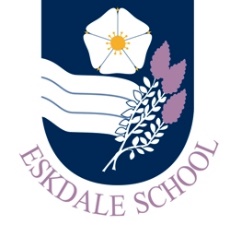 Our IntentThrough our curriculum, Eskdale School’s PTE  Department aspires to:develop a deep love of Religious Studies and learningexplore a range of different beliefs and traditions that affect people all over the worlddevelop a tolerance and acceptance of different beliefs and culturesbecome independent learners, critical readers and thinkersOur ImplementationIn order to realise our vision, our curriculum will provide students with the opportunities to:experience engaging and challenging lessons focusing on the development of transferable skillsstudy a range of topics that appeal to a wide range of interests and impact on the world in which they livework alongside staff committed to ensuring they acquire the knowledge, understanding and skills that see them fulfil their potential in Religious Studies and help raise their aspirationsanalyse religious beliefs and scriptureidentify key beliefs and practices; develop the skills to be able to support these with specific scripturedevelop their enthusiasm and passion for Religious Studies, deepening their learning as they progress through school and beyondwork independently to acquire and secure specific knowledge and supporting detaildebate with confidence their own ideas and opinions, taking account of differing points of view and beliefsdevelop their recall skills so that their knowledge increases over time and they become confident in their knowledge base and their ability to apply this in their own workThe ImpactThe impact of our curriculum will be evidenced in:our students’ enthusiasm for the subject which is displayed both in and out of the classroomour students’ work and their progress as evidenced in their booksthe increased number of students taking Religious Studies in KS4 and KS5, and beyond; the progress and attainment of students in external examsAbove all, our students are aware that British society and the global world in which they live is diverse; respect should be given to all. 